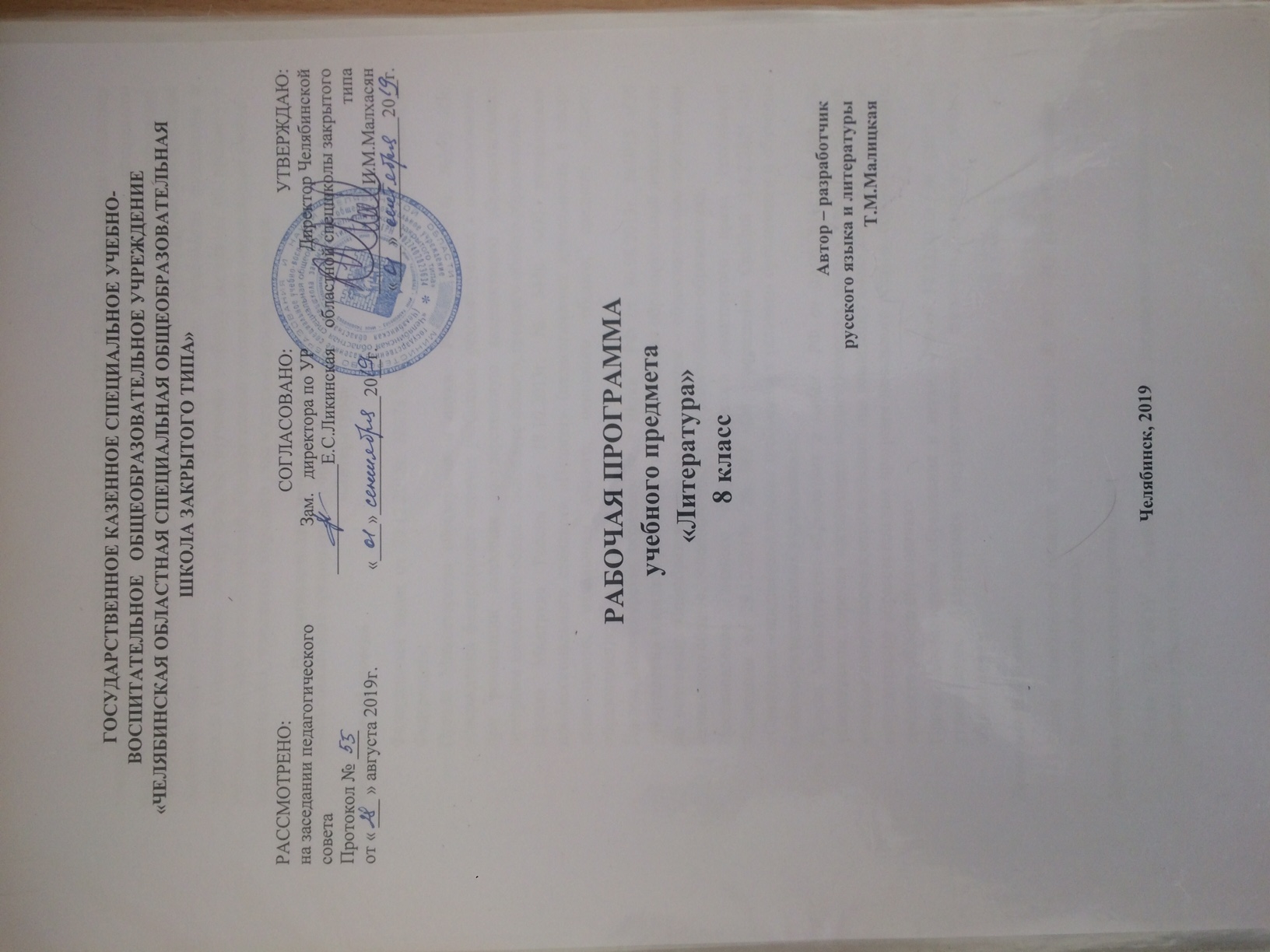 В 2019 -2020 учебном году в 8 классах ГКСУВОУ «Челябинская областная специальная общеобразовательная школа закрытого типа» (далее по тексту - спецшкола) реализуется федеральный государственный стандарт основного общего образования. Рабочая программа учебного предмета «Литература» является структурным компонентом основной образовательной программы основного общего образования спецшколы и определяет содержание, объем, порядок изучения учебного материала по предмету с учетом целей, задач и особенностей образовательной деятельности специального учебно –воспитательного учреждения закрытого типа и контингента обучающихся. Нормативные документы и методические материалы,обеспечивающие организацию образовательной деятельности по предмету«Литература»Федеральный уровеньФедеральный закон от 29.12.2012г. №273 –ФЗ «Об образовании в Российской Федерации»;Приказ Министерства образования и науки  РФ от 31.03.2014г. №253 «Об утверждении федерального перечня учебников, рекомендуемых к использованию при реализации имеющих государственную аккредитацию образовательных программ начального общего, основного общего, среднего общего образования»;Приказ Минтруда России от 18.10.2013г. № 544н «Об утверждении профессионального стандарта «Педагог» (педагогическая деятельность в сфере дошкольного, начального общего, основного общего, среднего общего образования)»;Приказ Министерства образования и науки  РФ от 30.08.2013г. №1015 «Об утверждении порядка организации и осуществления образовательной деятельности по основным общеобразовательным программам – образовательным программам начального общего, основного общего, среднего общего образования»;Постановление Главного государственного санитарного врача Российской Федерации от 29.12.2010г. № 189 «Об утверждении СанПин 2.4.2.2821 -10 «Санитарно –эпидемиологические требования к условиям организации и обучения в общеобразовательных учреждениях»;Приказ Министерства образования и науки  РФ от 09.06.2016г. № 699 «Об утверждении перечня организаций, осуществляющих выпуск учебных пособий, которые допускаются к использованию при реализации имеющих государственную аккредитацию образовательных программ начального общего, основного общего, среднего общего образования»Приказ Министерства образования и науки  РФ от 17.12.2010г. № 1897 «Об утверждении федерального государственного стандарта основного общего образования»;Региональный уровеньЗакон Челябинской области от 29.08.2013г. № 515 –ЗО «Об образовании в Челябинской области»;Уровень образовательной организацииУстав ГКСУВОУ «Челябинская областная специальная общеобразовательная школа закрытого типа»;Основная образовательная программа основного общего образования ГКСУВОУ «Челябинская областная специальная общеобразовательная школа закрытого типа».Методические материалыФедеральный уровеньПримерная основная образовательная программа основного общего образования // http://fgosreestr.ru/ Региональный уровеньМодельная региональная основная образовательная программа основного общего образования Челябинской области;Методические рекомендации по учету национальных, региональных и этнокультурных особенностей при разработке общеобразовательными учреждениями основных образовательных программ начального, основного, среднего общего образования / В. Н. Кеспиков, М. И. Солодкова, Е. А. Тюрина, Д. Ф. Ильясов, Ю. Ю. Баранова, В. М. Кузнецов, Н. Е. Скрипова, А. В. Кисляков, Т. В. Соловьева, Ф. А. Зуева, Л. Н. Чипышева, Е. А. Солодкова, И. В. Латыпова, Т. П. Зуева ; Мин-во образования и науки Челяб. обл. ; Челяб. ин-т переподгот. и повышения квалификации работников образования.  –Челябинск : ЧИППКРО, 2013. – 164 с.Учебный предмет   «Литература»  является частью учебно-воспитательного процесса спецшколы  и тесно связан с  содержанием других учебных  предметов, прежде всего, русского языка,  обществознания, истории,  географии,  искусства.Согласно учебному плану ГКСУВОУ «Челябинская областная специальная общеобразовательная школа закрытого типа» на 2019 -2020 учебный год, на изучение учебного предмета «Литература» в 8 классе отводится 70  часов (2 часа в неделю, 35 учебных недель).Планируемые результаты освоения учебного предметаЛичностные планируемые результатыМетапредметные результатыПредметные результатыСодержание учебного предмета «Литература»8 классРусская литература и история. Интерес русских писателей к историческому прошлому своего народа. Историзм творчества классиков русской литературы. Литературное движение на Урале как отражение историко - литературных процессов, происходящих в России (обзор).Отражение жизни народа в народных песнях, частушках, преданиях. Особенности художественной формы фольклорных произведений.Предания как исторический жанр русской народной прозы. Предания «О Пугачеве», «О покорении Сибири Ермаком». Особенности содержания и художественной формы. Народная песня, частушка. Предание.Основные жанры и особенности духовной литературы. Житийная литература как особый жанр. «Повесть о житии и о храбрости благородного и великого князя Александра Невского» как княжеское житие.«Шемякин суд» как сатирическое произведение XVII века.Летопись. Древнерусская повесть. Житие. Сатирическая повесть как жанр древнерусской литературы.Русская литература XVIII века и ее традицииД. И. Фонвизин. Слово о драматурге. Комедия «Недоросль». Проблемы гражданственности, образования и воспитания в пьесе. Обличение невежества и самодурства помещиков. Образы главных героев. Сатирическая направленность комедии.Образы положительных героев пьесы «Недоросль». Комедия Д. И. Фонвизина как произведение классицизма. Черты классицизма в пьесе: единство места, времени и действия.Комедия как драматический жанр. Классицистическая пьеса.И. А. Крылов. Слово о баснописце. Басни «Лягушки, просящие царя» и «Обоз» и их историческая основа.Мораль басни. Аллегория.К. Ф. Рылеев. Слово о поэте. Понятие о думе как жанре. Дума «Смерть Ермака» и ее связь с русской историей.Дума.А. С. Пушкин. Отношение поэта к истории и исторической теме в литературе.Стихотворение «Туча». Разноплановость содержания стихотворения – зарисовка природы, отклик на десятилетие восстания декабристов.Стихотворение «19 октября». Мотивы дружбы, прочного союза и единения друзей. Дружба как нравственный жизненный стержень сообщества из-бранных.«История Пугачева» (отрывки). История пугачевского восстания в художественном произведении и историческом труде писателя и историка. Пугачев и народное восстание. Отношение народа, дворян и автора к предводителю восстания.Роман «Капитанская дочка»: историческая правда и художественный вымысел. Особенности жанра и композиции произведения. Историзм художественной литературы (начальные представления). Жизненный путь П. Гринева: формирование характера героя. П. Гринев в Белогорской крепости. Семья капитана Миронова. Нравственная красота Маши Мироновой. Гринев и Швабрин: сравнительная характеристика героев. Проблема чести и долга. Образ Пугачева в историческом романе А. С. Пушкина «Капитанская дочка». Фольклорные мотивы в произведении. Значение образа Савельича в романе. Различие авторской позиции в «Капитанской дочке» и «Истории Пугачева». Автор и рассказчик в романе. Гуманизм А. С. Пушкина.Историзм художественной литературы. Роман. Реализм.«Пиковая дама». Место повести в контексте творчества Пушкина. Смысл названия, значение эпиграфов. Система образов-персонажей, сочетание в них реального и символического планов, значение образа Петербурга. Проблема «человек и судьба» в идейном содержании произведения. Идейно-композиционная функция фантастики. Мотив карт и карточной игры, символика чисел. Эпилог, его место в философской концепции повести.Композиция произведения. Мотив. Сказ С. К. Власовой «Пугачевский клад» как иллюстрация связи преданий о Пугачеве с распространенными на Урале легендами о кладах.Очерк Р. Дышаленковой «Пушкинская собеседница» (о поездке Пушкина в Оренбургский край)Очерк Р. Дышаленковой «Пушкин и Пугачёв» об истоках художественного образа Пугачева.М. Ю. Лермонтов. Краткий рассказ о поэте. Мотивы вольной кавказской природы в лирике М. Ю. Лермонтова. Интерпретация стихотворения «Кавказ», «Синие горы Кавказа».«Мцыри» как романтическая поэма: особенности композиции и сюжета, функции пейзажа. Тема свободы и несвободы в поэме М. Ю. Лермонтова «Мцыри». Мцыри как романтический герой. Свободный, мятежный, сильный дух героя.Поэма. Романтический герой. Романтическая поэма.Н. В. Гоголь. Комедия «Ревизор»: история создания и постановки комедии. Восприятие современной Гоголю критикой, общественностью комедии «Ревизор».Художественная основа комедии, система образов.Образы чиновников в комедии «Ревизор». Разоблачение пороков чиновничества в комедии. Образ Хлестакова в комедии Н. В. Гоголя «Ревизор». Хлестаков и «миражная интрига». «Хлестаковщина» как общественное явление. Приёмы создания комического: сатира, юмор, ирония в произведении. Мастерство драматурга в создании речевых характеристик. Ремарки как форма выражения авторской позиции. Гоголь о комедии.Комедия. Сатира, ирония, юмор. Повесть «Шинель». Образ «маленького человека» в повести. Традиции А. С. Пушкина в изображении «маленького человека» и новаторство Н. В. Гоголя. Образ Петербурга в повести «Шинель». Роль фантастического финала.М. Е. Салтыков-Щедрин. «История одного города» (отрывок). Художественно-политическая сатира на современные писателю порядки. Гротеск как художественный прием в изображении города Глупова, градоначальников и глуповцев. Пародия на официальные исторические сочинения.Гротеск, гипербола. Пародия. Эзопов язык.Н. С. Лесков. Нравственные проблемы рассказа «Старый гений». Деталь как средство создания образа в рассказе.Л. Н. Толстой. Рассказ «После бала»: особенности композиции, автор и рассказчик в произведении. Антитеза как художественный прием в раскрытии  идейных особенностей рассказа «После бала». Рассказ. Художественная деталь. Антитеза. Психологизм рассказа.Поэзия родной природы.А. С. Пушкин. «Цветы последние милей...», М. Ю. Лермонтов. «Осень»; Ф. И. Тютчев. «Осенний вечер»; А. А. Фет. «Первый ландыш»; А. Н. Майков. «Поле зыблется цветами...».Тютчевские традиции в стихотворениях И. Банникова «Мне мало человечьих слов», «Встанет осень в холодном молчанье». Мотив единства человека и природы.А. П. Чехов. Рассказ «О любви». История об упущенном счастье. Проблема отношений между мужчиной и женщиной в рассказе. Особенности выражения авторской позиции.Стихи русских поэтов XIX века о родной природе: В. А. Жуковский, А. К. Толстой, И. А. Бунин и др. Обучение анализу лирического произведения.И. А. Бунин. Краткий рассказ о писателе. Рассказ «Кавказ». Повествование о любви в различных ее состояниях и в различных жизненных ситуациях. Мастерство Бунина-рассказчика. Психологизм прозы писателя.А. И. Куприн. Рассказ «Куст сирени». Утверждение согласия и взаимопонимания, любви и счастья в семье. Самоотверженность и находчивость главной героиниА. Блок. Образ Родины как символ веры в будущее в стихотворении «Россия». Образ Руси в цикле стихотворений А. Блока «На поле Куликовом». История и современность в стихотворениях. Образ лирического героя.Стихотворение Блока «Россия» как реминисцентный фон стихотворения И. Банникова «Сияй, сияй, моя Россия».С. Есенин. «Пугачев». Поэма на историческую тему. Характер Пугачева. Современность и историческое прошлое в драматической поэме Есенина. Сопоставление образа предводителя восстания в разных произведениях: в фольклоре, в произведениях А. С. Пушкина, С. А. Есенина.Драматическая поэма.Драматические поэмы К. СкворцоваИ. С. Шмелёв. «Как я стал писателем». Рассказ о пути к творчеству. Сопоставление художественного произведения с документально-биографическими (мемуары, воспоминания, дневники).Журнал «Сатирикон». Тэффи, О. Дымов, А. Аверченко. «Всеобщая история, обработанная «Сатириконом» (отрывки). Сатирическое изображение исторических событий. Приемы и способы создания сатирического повествования. Смысл иронического повествования о прошлом.Сатира и юмор в рассказах М. Зощенко. Образы мещан-обывателей в творчестве Зощенко.А. П. Платонов. Рассказ «Возвращение». Утверждение доброты, сострадания, гуманизма в душах солдат, вернувшихся с войны. Нравственная проблематика рассказа.А. Т. Твардовский. Поэма «Василий Теркин» – поэтическая энциклопедия Великой Отечественной войны. Идейно-художественное своеобразие поэмы А. Т. Твардовского «Василий Теркин». Отражение русского национального характера в поэме А. Т. Твардовского «Василий Теркин». Тема служения Родине. Картины жизни воюющего народа. Реалистическая правда о войне в поэме. Юмор. Язык поэмы. Связь фольклора и литературы.Развитие поэзии на Урале в годы войны. Михаил Львов о родине, мужестве, героизме в произведениях «Чтоб стать мужчиной, мало им родиться», «Еще штыками обернутся песни».Тема ратного подвига русского солдата в лирической и героической песне в годы Великой Отечественной войны.Герман Занадворов о любви и верности в стихотворении «Марише».В. П. Астафьев. Рассказ «Фотография, на которой меня нет». Автобиографический характер рассказа. Отражение военного времени. Мечты и реальность военного детства.Анатолий Дементьев. Рассказ «Летающие цветы». Лиризм прозы Дементьева. Сопереживание природе, уцелевшей во время войны.Герой-повествователь.Образ родной природы в произведениях поэтов XX века. И. Анненский. «Снег»; Д. Мережковский. «Родное», «Не надо звуков», Н. Заболоцкий. «Вечер на Оке», «Уступи мне, скворец, уголок...», Н. Рубцов. «По вечерам», «Встреча», «Привет; Россия...»Поэты Русского зарубежья об оставленной ими Родине. Н. Оцуп. «Мне трудно без России...» (отрывок); 3. Гиппиус. «Знайте!», «Так и есть»; Дон-Аминадо. «Бабье лето»; И. Бунин. «У птицы есть гнездо...». Мотивы воспоминаний, грусти, надежды в творчестве.У. Шекспир. Краткий рассказ о писателе. Идеи эпохи Возрождения в творчестве Шекспира. «Вечные проблемы» в творчестве Шекспира. Апофеоз любви в трагедии У. Шекспира «Ромео и Джульетта». Ромео и Джульетта – символ любви и жертвенности. Жанр сонета в творчестве У. Шекспира: воспевание любви и дружбы.Венки сонетов К. Скворцова. Традиции формы и своеобразие содержания. Философское осмысление жизни. Многоликость и единство лирического героя.Сонет как форма лирической поэзии.Джонатан Свифт. «Путешествия Гулливера». Сатира на государственное устройство и общество. Гротесковый характер изображения.В. Скотт – основоположник исторического романа. Главные герои и события романа «Айвенго». Средневековая Англия в романе.Учебно – методическое обеспечение учебного предмета «Литература»8 классВ.Я.Коровина, В.П.Журавлев, В.И.Коровин. Литература. 8 класс. Учебник для общеобразовательных учреждений. В 2-х частях.В.Я.Коровина, В.П.Журавлев, В.И.Коровин. Фонохрестоматия к учебнику «Литература. 8 класс» (1 CD MP3).В.Я.Коровина, В.П.Журавлев, В.И.Коровин. «Читаем, думаем, спорим…». Дидактические  материалы по литературе. 8 класс.Н.В.Беляева. Уроки литературы в 8 классе. Пособие для учителей.Н.В.Беляева. Литература.  5 – 9 классы. Проверочные работы.Календарно – тематическое планирование по учебному предмету «Литература»2019 – 2020 учебный год8 классКритерии сформированностиЛичностные результатыПредметные результатыСамоопределение (личностное, профессиональное, жизненное)1.1. Сформированность российской гражданской идентичности: патриотизма, уважения к Отечеству, прошлому и настоящему многонационального народа РоссииПонимание литературы как одной из основных национально-культурных ценностей народа, как особого способа познания мираСамоопределение (личностное, профессиональное, жизненное)1.2. Осознанность своей этнической принадлежности, знание истории, языка, культуры своего народа, своего края, основ культурного наследия народов России и человечестваОбеспечение культурной самоидентификации, осознание коммуникативно-эстетических возможностей русского языка на основе изучения выдающихся произведений российской и мировой культурыСмыслообразование2.1. Сформированность ответственного отношения к учению, готовности и способности обучающихся к саморазвитию и самообразованию на основе мотивации к обучению и познаниюОвладение процедурами смыслового и эстетического анализа текста на основе понимания принципиальных отличий литературного художественного текста от научного, делового, публицистического и т.п. Формирование умений воспринимать, анализировать, критически оценивать и интерпретировать прочитанное, осознавать художественную картину жизни, отражённую в литературном произведении, на уровне не только эмоционального восприятия, но и интеллектуального осмысленияНравственно-этическая ориентация3.1. Сформированность осознанного, уважительного и доброжелательного отношения к другому человеку, его мнению, мировоззрению, культуре, языку, вере, гражданской позиции, к истории, культуре, религии, традициям, языкам, ценностям народов родного края, России и народов мира мираПонимание литературы как одной из основных национально-культурных ценностей народа, как особого способа познания мираОбеспечение культурной самоидентификации, осознание коммуникативно-эстетических возможностей русского языка на основе изучения выдающихся произведений российской и мировой культуры3.2. Освоение социальных норм, правил поведения, ролей и форм социальной жизни в группах и сообществах, включая взрослые и социальные сообществаВоспитание квалифицированного читателя со сформированным эстетическим вкусом, способного аргументировать свое мнение и оформлять его словесно в устных и письменных высказываниях разных жанров, создавать развёрнутые высказывания аналитического и интерпретирующего характера, участвовать в обсуждении прочитанного, сознательно планировать свое досуговое чтение3.3. Сформированность морального сознания и компетентности в решении моральных проблем на основе личностного выбора, нравственных чувств и нравственного поведения, осознанного и ответственного отношения к собственным поступкамОсознание значимости чтения и изучения литературы для своего дальнейшего развития; формирование потребности ив систематическом чтении как средстве познания мира и себя в этом мире, гармонизация отношений человека и общества, многоаспектного диалога3.6. Сформированность эстетического сознания через освоение художественного наследия народов родного края, России и мира, творческой деятельности эстетического характераРазвитие способности понимать литературные художественные произведения , отражающие разные этнокультурные  традицииУниверсальные учебные действияМетапредметные результатыТиповые задачи применения УУДРегулятивные универсальные учебные действияРегулятивные универсальные учебные действияРегулятивные универсальные учебные действияР1 Умение самостоятельно определять цели обучения, ставить и формулировать для себя новые задачи в учебе и познавательной деятельности, развивать мотивы и интересы своей познавательной деятельности (целеполагание)Р1.1 Анализировать существующие и планировать будущие образовательные результатыР1.2 Идентифицировать собственные проблемы и определять главную проблемуР1.3 Выдвигать версии решения проблемы, формулировать гипотезы, предвосхищать конечный результатР1.4 Ставить цель деятельности на основе определенной проблемы и существующих возможностейР1.5 Формулировать учебные задачи как шаги достижения поставленной цели деятельностиР1.6 Обосновывать целевые ориентиры и приоритеты ссылками на ценности, указывая и обосновывая логическую последовательность шаговПостановка и решение учебных задач Учебное сотрудничествоТехнология формирующего (безотметочного) оцениванияЭколого-образовательная деятельностьМетод проектовУчебно-исследовательская деятельностьКейс-методР2 Умение самостоятельно планировать пути достижения целей, в том числе альтернативные, осознанно выбирать наиболее эффективные способы решения учебных и познавательных задач (планирование)Р2.1 Определять необходимые действие(я) в соответствии с учебной и познавательной задачей и составлять алгоритм их выполненияР2.2 Обосновывать и осуществлять выбор наиболее эффективных способов решения учебных и познавательных задачР2.3 Определять/находить, в том числе из предложенных вариантов, условия для выполнения учебной и познавательной задачиР2.4 Выстраивать жизненные планы на краткосрочное будущее (заявлять целевые ориентиры, ставить адекватные им задачи и предлагать действия, указывая и обосновывая логическую последовательность шагов)Р2.5 Выбирать из предложенных вариантов и самостоятельно искать средства/ресурсы для решения задачи/достижения целиР2.6 Составлять план решения проблемы (выполнения проекта, проведения исследования)Р2.7 Определять потенциальные затруднения при решении учебной и познавательной задачи и находить средства для их устраненияР2.8 Описывать свой опыт, оформляя его для передачи другим людям в виде технологии решения практических задач определенного классаР2.9 Планировать и корректировать свою индивидуальную образовательную траекториюПостановка и решение учебных задач Организация учебного сотрудничестваМетод проектовУчебно-исследовательская деятельностьКейс-методР3 Умение соотносить свои действия с планируемыми результатами, осуществлять контроль своей деятельности в процессе достижения результата, определять способы действий в рамках предложенных условий и требований, корректировать свои действия в соответствии с изменяющейся ситуацией (контроль и коррекция)Р3.1 Определять совместно с педагогом и сверстниками критерии планируемых результатов и критерии оценки своей учебной деятельностиР3.2 Систематизировать (в том числе выбирать приоритетные) критерии планируемых результатов и оценки своей деятельностиР3.3 Отбирать инструменты для оценивания своей деятельности, осуществлять самоконтроль своей деятельности в рамках предложенных условий и требованийР3.4 Оценивать свою деятельность, аргументируя причины достижения или отсутствия планируемого результатаР3.5 Находить достаточные средства для выполнения учебных действий в изменяющейся ситуации и/или при отсутствии планируемого результатаР3.6 Работая по своему плану, вносить коррективы в текущую деятельность на основе анализа изменений ситуации для получения запланированных характеристик продукта/результатаР3.7 Устанавливать связь между полученными характеристиками продукта и характеристиками процесса деятельности и по завершении деятельности предлагать изменение характеристик процесса для получения улучшенных характеристик продуктаР3.8 Сверять свои действия с целью и, при необходимости, исправлять ошибки самостоятельноПостановка и решение учебных задач Поэтапное формирование умственных действийОрганизация учебного сотрудничестваТехнология формирующего (безотметочного) оцениванияУчебно-познавательные (учебно-практические) задачи на саморегуляцию и самоорганизациюМетод проектовУчебно-исследовательская деятельностьР4 Умение оценивать правильность выполнения учебной задачи, собственные возможности ее решения (оценка)Р4.1 Определять критерии правильности (корректности) выполнения учебной задачиР4.2 Анализировать и обосновывать применение соответствующего инструментария для выполнения учебной задачиР4.3 Свободно пользоваться выработанными критериями оценки и самооценки, исходя из цели и имеющихся средств, различая результат и способы действийР4.4 Оценивать продукт своей деятельности по заданным и/или самостоятельно определенным критериям в соответствии с целью деятельностиР4.5 Обосновывать достижимость цели выбранным способом на основе оценки своих внутренних ресурсов и доступных внешних ресурсовР4.6 Фиксировать и анализировать динамику собственных образовательных результатовОрганизация учебного сотрудничестваТехнология формирующего (безотметочного) оцениванияУчебно-познавательные (учебно-практические) задачи на саморегуляцию и самоорганизациюМетод проектовУчебно-исследовательская деятельностьР5 Владение основами самоконтроля, самооценки, принятия решений и осуществления осознанного выбора в учебной и познавательной (познавательная рефлексия, саморегуляция)Р5.1 Наблюдать и анализировать собственную учебную и познавательную деятельность и деятельность других обучающихся в процессе взаимопроверкиР5.2 Соотносить реальные и планируемые результаты индивидуальной образовательной деятельности и делать выводыР5.3 Принимать решение в учебной ситуации и нести за него ответственностьР5.4 Самостоятельно определять причины своего успеха или неуспеха и находить способы выхода из ситуации неуспехаР5.5 Ретроспективно определять, какие действия по решению учебной задачи или параметры этих действий привели к получению имеющегося продукта учебной деятельностиР5.6 Демонстрировать приемы регуляции психофизиологических/ эмоциональных состояний для достижения эффекта успокоения (устранения эмоциональной напряженности), эффекта восстановления (ослабления проявлений утомления), эффекта активизации (повышения психофизиологической реактивности)Постановка и решение учебных задач Организация учебного сотрудничестваТехнология формирующего (безотметочного) оцениванияЭколого-образовательная деятельностьУчебно-познавательные (учебно-практические) задачи на формирование рефлексииМетод проектовУчебно-исследовательская деятельностьПознавательные универсальные учебные действияПознавательные универсальные учебные действияПознавательные универсальные учебные действияП6 Умение определять понятия, создавать обобщения, устанавливать аналогии, классифицировать, самостоятельно выбирать основания и критерии для классификации, устанавливать причинно-следственные связи, строить логическое рассуждение, умозаключение (индуктивное, дедуктивное, по аналогии) и делать выводы (логические УУД)П6.1 Подбирать слова, соподчиненные ключевому слову, определяющие его признаки и свойстваП6.2 Выстраивать логическую цепочку, состоящую из ключевого слова и соподчиненных ему словП6.3 Выделять общий признак двух или нескольких предметов или явлений и объяснять их сходствоП6.4 Объединять предметы и явления в группы по определенным признакам, сравнивать, классифицировать и обобщать факты и явленияП6.5 Выделять явление из общего ряда других явленийП6.6 Определять обстоятельства, которые предшествовали возникновению связи между явлениями, из этих обстоятельств выделять определяющие, способные быть причиной данного явления, выявлять причины и следствия явленийП6.7 Строить рассуждение от общих закономерностей к частным явлениям и от частных явлений к общим закономерностямП6.8 Строить рассуждение на основе сравнения предметов и явлений, выделяя при этом общие признакиП6.9 Излагать полученную информацию, интерпретируя ее в контексте решаемой задачиП6.10 Самостоятельно указывать на информацию, нуждающуюся в проверке, предлагать и применять способ проверки достоверности информацииП6.11 Вербализовать эмоциональное впечатление, оказанное на него источникомП6.12 Объяснять явления, процессы, связи и отношения, выявляемые в ходе познавательной и исследовательской деятельности (приводить объяснение с изменением формы представления; объяснять, детализируя или обобщая; объяснять с заданной точки зрения)П6.13 Выявлять и называть причины события, явления, в том числе возможные / наиболее вероятные причины, возможные последствия заданной причины, самостоятельно осуществляя причинно-следственный анализП6.14 Делать вывод на основе критического анализа разных точек зрения, подтверждать вывод собственной аргументацией или самостоятельно полученными даннымиУчебные задания, обеспечивающие формирование логических универсальных учебных действийСтратегии смыслового чтенияДискуссияМетод ментальных картЭколого-образовательная деятельностьМетод проектовУчебно-исследовательская деятельностьДебатыКейс-методП7 Умение создавать, применять и преобразовывать знаки и символы, модели и схемы для решения учебных и познавательных задач (знаково-символические / моделирование)П7.1 Обозначать символом и знаком предмет и/или явлениеП7.2 Определять логические связи между предметами и/или явлениями, обозначать данные логические связи с помощью знаков в схемеП7.3 Создавать абстрактный или реальный образ предмета и/или явленияП7.4 Строить модель/схему на основе условий задачи и/или способа ее решенияП7.5 Создавать вербальные, вещественные и информационные модели с выделением существенных характеристик объекта для определения способа решения задачи в соответствии с ситуациейП7.6 Преобразовывать модели с целью выявления общих законов, определяющих данную предметную областьП7.7 Переводить сложную по составу (многоаспектную) информацию из графического или формализованного (символьного) представления в текстовое, и наоборотП7.8 Строить схему, алгоритм действия, исправлять или восстанавливать неизвестный ранее алгоритм на основе имеющегося знания об объекте, к которому применяется алгоритмП7.9 Строить доказательство: прямое, косвенное, от противногоП7.10 Анализировать/рефлексировать опыт разработки и реализации учебного проекта, исследования (теоретического, эмпирического) на основе предложенной проблемной ситуации, поставленной цели и/или заданных критериев оценки продукта/результатаПостановка и решение учебных задач, включающая моделирование Поэтапное формирование умственных действийМетод ментальных картКейс-методМетод проектовУчебно-исследовательская деятельностьП8 Смысловое чтениеП8.1 Находить в тексте требуемую информацию (в соответствии с целями своей деятельности);П8.2 Ориентироваться в содержании текста, понимать целостный смысл текста, структурировать текст;П8.3 Устанавливать взаимосвязь описанных в тексте событий, явлений, процессов;П8.4 Резюмировать главную идею текста;П8.5 Преобразовывать текст, «переводя» его в другую модальность, интерпретировать текст (художественный и нехудожественный – учебный, научно-популярный, информационный, текст non-fiction);П8.6 Критически оценивать содержание и форму текста.П8.7 Систематизировать, сопоставлять, анализировать, обобщать и интерпретировать информацию, содержащуюся в готовых информационных объектахП8.8 Выделять главную и избыточную информацию, выполнять смысловое свертывание выделенных фактов, мыслей; представлять информацию в сжатой словесной форме (в виде плана или тезисов) и в наглядно-символической форме (в виде таблиц, графических схем и диаграмм, карт понятий – концептуальных диаграмм, опорных конспектов)П8.9 Заполнять и дополнять таблицы, схемы, диаграммы, текстыСтратегии смыслового чтенияДискуссияМетод ментальных картКейс-методДебатыМетод проектовУчебно-исследовательская деятельностьП9 Формирование и развитие экологического мышления, умение применять его в познавательной, коммуникативной, социальной практике и профессиональной ориентации П9.1 Определять свое отношение к природной средеП9.2 Анализировать влияние экологических факторов на среду обитания живых организмовП9.3 Проводить причинный и вероятностный анализ экологических ситуацийП9.4 Прогнозировать изменения ситуации при смене действия одного фактора на действие другого фактораП9.5 Распространять экологические знания и участвовать в практических делах по защите окружающей средыП9.6 Выражать свое отношение к природе через рисунки, сочинения, модели, проектные работыЭколого-образовательная деятельностьП10 Развитие мотивации к овладению культурой активного использования словарей и других поисковых систем П10.1 Определять необходимые ключевые поисковые слова и запросыП10.2 Осуществлять взаимодействие с электронными поисковыми системами, словарямиП10.3 Формировать множественную выборку из поисковых источников для объективизации результатов поискаП10.4 Соотносить полученные результаты поиска со своей деятельностьюПрименение ИКТУчебно-познавательные (учебно-практические) задачи на, использование Метод проектовУчебно-исследовательская деятельностьКоммуникативные универсальные учебные действияКоммуникативные универсальные учебные действияКоммуникативные универсальные учебные действияК11 Умение организовывать учебное сотрудничество и совместную деятельность с учителем и сверстниками; работать индивидуально и в группе: находить общее решение и разрешать конфликты на основе согласования позиций и учета интересов; формулировать, аргументировать и отстаивать свое мнение (учебное сотрудничество)К11.1 Определять возможные роли в совместной деятельностиК11.2 Играть определенную роль в совместной деятельностиК11.3 Принимать позицию собеседника, понимая позицию другого, различать в его речи: мнение (точку зрения), доказательство (аргументы), факты; гипотезы, аксиомы, теорииК11.4 Определять свои действия и действия партнера, которые способствовали или препятствовали продуктивной коммуникацииК11.5 Строить позитивные отношения в процессе учебной и познавательной деятельностиК11.6 Корректно и аргументированно отстаивать свою точку зрения, в дискуссии уметь выдвигать контраргументы, перефразировать свою мысль (владение механизмом эквивалентных замен)К11.7 Критически относиться к собственному мнению, с достоинством признавать ошибочность своего мнения (если оно таково) и корректировать егоК11.8 Предлагать альтернативное решение в конфликтной ситуацииК11.9 Выделять общую точку зрения в дискуссииК11.10 Договариваться о правилах и вопросах для обсуждения в соответствии с поставленной перед группой задачейК11.11 Организовывать учебное взаимодействие в группе (определять общие цели, распределять роли, договариваться друг с другом и т. д.)К11.12 Устранять в рамках диалога разрывы в коммуникации, обусловленные непониманием/неприятием со стороны собеседника задачи, формы или содержания диалогаОрганизация учебного сотрудничестваТехнология формирующего (безотметочного) оцениванияДискуссияЭколого-образовательная деятельностьКейс-методМетод проектов (групповые)ДебатыК12 Умение осознанно использовать речевые средства в соответствии с задачей коммуникации для выражения своих чувств, мыслей и потребностей для планирования и регуляции своей деятельности; владение устной и письменной речью, монологической контекстной речью (коммуникация)К12.1 Определять задачу коммуникации и в соответствии с ней отбирать речевые средстваК12.2 Отбирать и использовать речевые средства в процессе коммуникации с другими людьми (диалог в паре, в малой группе и т. д.)К12.3 Представлять в устной или письменной форме развернутый план собственной деятельностиК12.4 Соблюдать нормы публичной речи, регламент в монологе и дискуссии в соответствии с коммуникативной задачейК12.5 Высказывать и обосновывать мнение (суждение) и запрашивать мнение партнера в рамках диалогаК12.6 Принимать решение в ходе диалога и согласовывать его с собеседникомК12.7 Создавать письменные «клишированные» и оригинальные тексты с использованием необходимых речевых средствК12.8 Использовать вербальные средства (средства логической связи) для выделения смысловых блоков своего выступленияК12.9 Использовать невербальные средства или наглядные материалы, подготовленные/отобранные под руководством учителяК12.10 Делать оценочный вывод о достижении цели коммуникации непосредственно после завершения коммуникативного контакта и обосновывать егоОрганизация учебного сотрудничестваДискуссияКейс-методДебатыУчебно-познавательные (учебно-практические) задачи на коммуникациюУчебно-исследовательская деятельностьК13 Формирование и развитие компетентности в области использования информационно-коммуникационных технологий (ИКТ-компетентность)К13.1 Целенаправленно искать и использовать информационные ресурсы, необходимые для решения учебных и практических задач с помощью средств ИКТК13.2 Выбирать, строить и использовать адекватную информационную модель для передачи своих мыслей средствами естественных и формальных языков в соответствии с условиями коммуникацииК13.3 Выделять информационный аспект задачи, оперировать данными, использовать модель решения задачиК13.4 Использовать компьютерные технологии (включая выбор адекватных задаче инструментальных программно-аппаратных средств и сервисов) для решения информационных и коммуникационных учебных задач, в том числе: вычисление, написание писем, сочинений, докладов, рефератов, создание презентаций и др.К13.5 Использовать информацию с учетом этических и правовых нормК13.6 Создавать информационные ресурсы разного типа и для разных аудиторий, соблюдать информационную гигиену и правила информационной безопасностиПрименение ИКТУчебно-познавательные (учебно-практические) задачи на использование ИКТ для обучения Метод проектовУчебно-исследовательская деятельностьРаздел программыПланируемые результатыПланируемые результатыРаздел программыОбучающийся научитсяОбучающийся получит возможность научитьсяДревнерусская литература. Русская литература XVIII в. Русская литература XIX-XX вв. Литература народов России. Зарубежная литература характеризовать содержательные и художественные особенностей ведущих литературных направлений XVIII - XX  веков;характеризовать социокультурные особенности эпохи создания литературного произведения;привлекать «фоновые» знания для формирования представления об эпохе создания литературного произведения;проводить эстетический и смысловой анализ текста на основе понимания принципиальных отличий литературного художественного текста от текстов научного, делового, публицистического;формировать умение воспринимать, анализировать, критически оценивать и интерпретировать прочитанное, осознавать художественную картину жизни, отраженную в литературном произведении, на уровне не только эмоционального восприятия, но и интеллектуального осмысления;выделять и формулировать тему, идею, проблематику изученного произведения; давать характеристику героям; характеризовать особенности сюжета, композиции, выявлять роль изобразительно-выразительных средств; пользоваться основными теоретико-литературными терминами и понятиями как инструментом анализа и интерпретации художественного текста; выделять смысловые части художественного текста, составлять тезисы и план прочитанного; создавать связный текст (устный и письменный) на необходимую тему с учетом норм русского литературного языка; создавать сочинения разных жанров по прочитанным произведениям;давать устный или письменный ответ на вопрос по тексту произведения, в том числе с использованием цитирования;подбирать цитаты из текста литературного произведения на заданную тему;определять принадлежности произведения к одному из литературных родов (эпос, лирика, драма), к одному из жанров или жанровых образований (эпические и драматические тексты); обосновывать свое суждение, составлять характеристики героев, аргументированный отзыв о прочитанном произведении; выявлять роль героя, портрета, описания, детали, авторскую оценку в раскрытии содержании прочитанного произведения; -работать со справочным аппаратом учебника; выявлять авторское отношение к героям, сопоставлять высказывания литературоведов, формулировать выводы; правильно, бегло и выразительно читать тексты художественных и публицистических произведений;владеть монологической и диалогической речью, готовить сообщения, доклады; высказывать собственное суждение об иллюстрациях к произведению; сопоставлять произведения разных видов искусства, писать сочинения по картине; участвовать в диалоге по прочитанным произведениям, понимать чужую точку зрения и аргументировано отстаивать свою; писать отзывы о самостоятельно прочитанных произведениях осознавать значимость чтения и изучения литературы для своего дальнейшего развития;формировать потребность в систематическом чтении как средстве познания мира и себя в этом мире, как в способе своего эстетического и интеллектуального удовлетворения;воспринимать литературу как одну из основных культурных ценностей народа (отражающей его менталитет, историю, мировосприятие) и человечества (содержащей смыслы, важные для человечества в целом);осознавать коммуникативно-эстетические возможности родного языка на основе изучения выдающихся произведений российской культуры, культуры своего народа, мировой культуры;формировать эстетический вкус при выборе самостоятельного читательского маршрута№ п/пТема урокаНРЭОПланируемые результаты обученияПланируемые результаты обученияПланируемые результаты обучения Дата проведения Дата проведения№ п/пТема урокаНРЭОПредметные Метапредметные Личностные  планфакт1Русская литература и история Понятие «хрестоматия». Знакомство с хрестоматией «Литература России. Южный Урал. 5-9 классы».Научиться определять идейно-исторический замысел художественного произведенияПознавательные:  уметь искать и выделять необходимую информацию из учебника, определять понятия, создавать обобщения  Регулятивные: выбирать действия в соответствии с поставленной задачейКоммуникативные: уметь ставить вопросы и обращаться за помощью к учебной литературе  Формирование «стартовой» мотивации к обучению2В мире русской народной песниНаучиться определять жанрово-композиционные особенности песни, их смысловую направленностьПознавательные: уметь осмысленно читать и объяснять значение прочитанного, выбирать текст для чтения в зависимости от поставленной цели, определять понятия   Регулятивные: выполнять учебные действия в громко речевой и умственной формах, использовать речь для регуляции своих действий, устанавливать причинно-следственные связи    Коммуникативные: строить монологические высказывания, овладеть умениями диалогической речи  Формирование целостного, социально ориентированного представления о жизни, быте и культуре наших предков3Предания как поэтическая автобиография народаЛирическая народная песня на Урале. Е.М.Блинов "Сказы, песни, частушки"Научиться определять жанровое своеобразие преданийПознавательные: уметь устанавливать аналогии, ориентироваться в разнообразии способов решения задачРегулятивные: формулировать и удерживать учебную задачу, планировать и регулировать свою деятельность    Коммуникативные: уметь формулировать собственное мнение и свою позицию: осознанно использовать речевые средства в соответствии с задачей коммуникации, для выражения своих чувств, мыслей и потребностей, владение устной и письменной речью, монологической контекстной речью  Формирование мотивации к индивидуальной и коллективной творческой деятельности4Житийная литература как особый жанр древнерусской литературы. «Повесть о житии и о храбрости благородного и великого князя Александра Невского»Научиться находить композиционно-жанровые признаки житийной литературыПознавательные: уметь искать и выделять необходимую информацию в предложенном текстеРегулятивные: уметь выполнять учебные действия (отвечать на вопросы), планировать алгоритм ответаКоммуникативные: уметь определять общую цель и пути ее достиженияФормирование навыков исследовательской деятельности, готовности и способности вести диалог с другими людьми и достигать в нем взаимопонимания5«Повесть о Шемякином суде»Научиться определять жанровые признаки сатирической повестиПознавательные: уметь синтезировать полученную информацию для составления  аргументированного ответаРегулятивные: уметь определять меры усвоения изученного материалаКоммуникативные: уметь делать анализ текста, используя изученную терминологию и полученные знанияФормирование навыков взаимодействия в группе по алгоритму выполнения задачи при консультативной помощи учителя6Д.И. Фонвизин. Комедия «Недоросль»Научиться определять идейно-этическую направленность комедииПознавательные: уметь устанавливать аналогии, ориентироваться в разнообразии способов решения задачРегулятивные: формулировать и удерживать учебную задачу, планировать и регулировать свою деятельность    Коммуникативные: уметь формулировать собственное мнение и свою позицию: осознанно использовать речевые средства в соответствии с задачей коммуникации, для выражения своих чувств, мыслей и потребностей, владение устной и письменной речью, монологической контекстной речью  Формирование этических чувств, доброжелательности и эмоционально-нравственной отзывчивости7Образование и воспитание в комедии Д.И. Фонвизина «Недоросль»Научиться владеть  изученной терминологией по теме, выразительному чтению и рецензированию выразительного чтения отрывков комедииПознавательные: уметь осмысленно читать и объяснять значение прочитанного, выбирать текст для чтения в зависимости от поставленной цели, определять понятияРегулятивные: выполнять учебные действия в громко речевой и умственной формах, использовать речь для регуляции своих действий, устанавливать причинно-следственные связиКоммуникативные: уметь строить монологические высказывания, овладеть умениями диалогической речиФормирование навыков взаимодействия в группе по алгоритму выполнения задачи при консультативной помощи учителя8Образование и воспитание в комедии Д.И. Фонвизина «Недоросль»Научиться правильно и четко давать ответы на поставленные вопросыПознавательные: уметь синтезировать полученную информацию для составления  аргументированного ответаРегулятивные: уметь определять меры усвоения изученного материалаКоммуникативные: уметь делать анализ текста, используя изученную терминологию и полученные знанияФормирование навыков исследовательской деятельности, приемов самодиагностики9И.А. Крылов. Осмеяние пороков в баснях «Обоз», «Лягушки, просящие царя»Научиться понимать смысл произведений И.А. Крылова, находить цитатные примеры из басен для составления аргументацииПознавательные: уметь искать и выделять необходимую информацию в предложенных текстахРегулятивные: уметь выполнять учебные действия (отвечать на вопросы), планировать алгоритм ответаКоммуникативные: уметь определять общую цель и пути ее достиженияФормирование навыков исследовательской деятельности, готовности и способности вести диалог с другими людьми и достигать в нем взаимопонимания10Историческая тема думы «Смерть Ермака» К.Ф. РылееваУральские песни о Пугачёве. Легенды. Н.Церзанцев, Н.Черноземцев "Большой пожар".Научиться участвовать в коллективном диалогеПознавательные: узнавать, называть и определять объекты в соответствии с содержанием (формировать умения работать по алгоритмам)Регулятивные: применять метод информационного поиска, в том числе с помощью компьютерных средствКоммуникативные: формировать навыки выразительного чтения,  коллективного взаимодействия при самодиагностикеФормирование устойчивой мотивации к активной деятельности в составе пары, группы11Историческая тема в творчестве А.С. Пушкина. «История Пугачевского бунта»А.Пушкин в Оренбургском крае. Р.Дышаленкова "Пушкин и Пугачёв"  (стр.395)Научиться правильно и четко давать ответы на поставленные вопросыПознавательные: уметь синтезировать полученную информацию для составления аргументированного ответа   Регулятивные: уметь определять меры усвоения изученного материала    Коммуникативные: уметь делать анализ текста, используя изученную терминологию и полученные знания  Формирование навыков самоанализа и самоконтроля12«Капитанская дочка». История создания произведения. Герои и их исторические прототипыНаучиться аргументировать свою точку зренияПознавательные: уметь синтезировать полученную информацию для составления аргументированного ответа   Регулятивные: уметь определять меры усвоения изученного материала    Коммуникативные: уметь делать анализ текста, используя изученную терминологию и полученные знания  Формирование навыков взаимодействия в группе по алгоритму выполнения задачи при консультативной помощи учителя13Формирование характера Петра Гринева (главы I-II) Почему крепость названа Белогорской. В.Дышаленкова "Пушкинская собеседница" (стр.399)     Научиться понимать и выразительно читать текст повести, проводить самостоятельный и групповой анализ фрагментов текстаПознавательные: узнавать, называть и определять объекты в соответствии с содержанием   Регулятивные: формировать ситуацию саморегуляции эмоциональных состояний, т.е. формировать операциональный опыт    Коммуникативные: уметь читать вслух, понимать прочитанное и аргументировать свою точку зрения  Формирование мотивации к самообучению и самосовершенствованию14Проблема чести, достоинства, нравственного выбора в повести (главы III-V)Научиться определять значение картин быта XVIII века для понимания характеров и идеи повестиПознавательные: уметь искать и выделять необходимую информацию из учебника, определять понятия, создавать обобщения, устанавливать аналогииРегулятивные: выбирать действия в соответствии с поставленной задачей, классифицировать, самостоятельно выбирать основания и критерии для классификацииКоммуникативные: уметь ставить вопросы и обращаться за помощью к учебной литературе, устанавливать причинно-следственные связи, строить логическое рассуждение, умозаключение (индуктивное, дедуктивное и по аналогии) и делать выводыФормирование навыков исследовательской деятельности, готовности и способности вести диалог с другими людьми и достигать в нем взаимопонимания15Падение Белогорской крепости (главы VI-VII)Научиться сопоставлять литературных героевПознавательные: уметь осмысленно читать и объяснять значение прочитанного, выбирать текст для чтения в зависимости от поставленной цели, определять понятияРегулятивные: выполнять учебные действия в громко речевой и умственной формах, использовать речь для регуляции своих действий, устанавливать причинно-следственные связиКоммуникативные: уметь строить монологические высказывания, овладеть умениями диалогической речиФормирование навыков взаимодействия в группе по алгоритму выполнения задачи при консультативной помощи учителя16Пугачев и народ в повести (главы VII-XII)Научиться владеть изученной терминологией по теме, навыкам устной монологической речиПознавательные:  уметь выделять и формулировать познавательную цельРегулятивные: применять метод информационного поиска, в том числе с помощью компьютерных средствКоммуникативные: устанавливать рабочие отношения, эффективно сотрудничать и способствовать продуктивной кооперацииФормирование навыков исследовательской деятельности, готовности и способности вести диалог с другими людьми и достигать в нем взаимопонимания17Становление личности Петра Гринева под влиянием «благих потрясений»Научиться анализировать эпизодПознавательные: уметь самостоятельно делать выводы, перерабатывать информациюРегулятивные: уметь выполнять учебные действия (отвечать на вопросы), планировать алгоритм ответаКоммуникативные: уметь формулировать и высказывать свою точку зрения на события и поступки героевФормирование навыков взаимодействия в группе по алгоритму выполнения задачи при консультативной помощи учителя18Образ Маши Мироновой. Смысл названия повестиНаучиться анализировать текст повести с позиции ее идейно-тематической направленностиПознавательные: уметь синтезировать полученную информацию для составления аргументированного ответа   Регулятивные: уметь выполнять учебные действия, планировать алгоритм ответа, работать самостоятельноКоммуникативные: уметь строить монологическое высказывание, формулировать свою точку зрения, адекватно использовать различные речевые средства для решения коммуникативных задачФормирование навыков самоанализа и самоконтроля19Образ Пугачева в повести. Отношение автора и рассказчика к народной войнеНаучиться сопоставлять литературных героев с их прототипамиПознавательные:  уметь осмысленно читать и объяснять значение прочитанного, выбирать текст для чтения в зависимости от поставленной цели, определять понятияРегулятивные: выполнять учебные действия в громко речевой и умственной формах, использовать речь для регуляции своих действий, устанавливать причинно-следственные связиКоммуникативные: строить монологические высказывания, овладеть умениями диалогической речиФормирование навыков взаимодействия в группе по алгоритму выполнения задачи при консультативной помощи учителя20К.Р. Контрольная работа по повести А.С. Пушкина «Капитанская дочка»Стихи уральских поэтов о Пушкине. (М.Д.Львов "Мы едем в Пушкинские горы". В.В.Сорокин "Монолог Пушкина". Ася Горская сборник "Это - Пушкин" ("Зажжём в честь Пушкина свечу").Научиться проектировать и корректировать индивидуальный маршрут восполнения проблемных зон в изученных темахПознавательные: уметь устанавливать аналогии, ориентироваться в разнообразии способов решения задачРегулятивные: формулировать и удерживать учебную задачуКоммуникативные: уметь формулировать собственное мнение и свою позициюФормирование навыков индивидуального выполнения диагностических заданий по алгоритму решения литературоведческой задачи21М.Ю. Лермонтов «Мцыри». История создания поэмы, тема и идея произведения, значение эпиграфа. КомпозицияНаучиться владеть изученной терминологией по теме, навыками устной монологической речиПознавательные:  уметь выделять и формулировать познавательную цельРегулятивные: применять метод информационного поиска, в том числе с помощью компьютерных средствКоммуникативные: устанавливать рабочие отношения, эффективно сотрудничать и способствовать продуктивной кооперацииФормирование навыков исследовательской деятельности, готовности и способности вести диалог с другими людьми и достигать в нем взаимопонимания22Образ Мцыри в поэмеНаучиться анализировать эпизоды поэмыПознавательные:  самостоятельно делать выводы, перерабатывать информациюРегулятивные: уметь планировать алгоритм ответаКоммуникативные: уметь формулировать и высказывать свою точку зрения на события и поступки героевФормирование навыков взаимодействия в группе по алгоритму выполнения задачи при консультативной помощи учителя23Своеобразие поэмы «Мцыри».  «Мцыри»  как романтическая поэмаНаучиться выявлять характерные художественные средства и приемы лиро-эпического изображенияПознавательные: уметь строить сообщение исследовательского характера в устной формеРегулятивные: формировать ситуацию рефлексии и самодиагностикиКоммуникативные:  уметь проявлять активность для решения коммуникативных и познавательных задачФормирование навыков самодиагностики по результатам исследовательской деятельности24К.Р. Контрольная работа по поэме М.Ю. Лермонтова «Мцыри»Научиться проектировать и корректировать индивидуальный маршрут восполнения проблемных зон в изученных темахПознавательные: уметь устанавливать аналогии, ориентироваться в разнообразии способов решения задачРегулятивные: формулировать и удерживать учебную задачуКоммуникативные: уметь формулировать собственное мнение и свою позициюФормирование навыков индивидуального выполнения диагностических заданий по алгоритму решения литературоведческой задачи25Н.В. Гоголь. Комедия «Ревизор». История создания. Знакомство с комедией А.С.Пушкин в Оренбурге. Р.Дышаленкова "…Как созрел замысел "Ревизора" (стр.403).  Научиться определять авторское отношение к героям, идейно-эмоциональное содержание комедииПознавательные: уметь искать и выделять необходимую информацию в предложенных текстахРегулятивные: уметь осознавать усвоенный материал, осознавать качество и уровень усвоенияКоммуникативные: уметь ставить вопросы и обращаться за помощью к учебной литературе, формулировать свои затрудненияФормирование навыков взаимодействия в группе по алгоритму выполнения задачи при консультативной помощи учителя26Разоблачение нравственных и социальных пороков чиновничества в комедии Научиться анализировать текстПознавательные: уметь синтезировать полученную информацию для составления  аргументированного ответаРегулятивные: уметь выполнять учебные действия (отвечать на вопросы), планировать алгоритм ответа, работать самостоятельноКоммуникативные: уметь строить монологическое высказывание, формулировать свою точку зрения, адекватно использовать различные речевые средства для решения коммуникативных задачФормирование мотивации к самосовершенствованию27Чиновники на приеме у «ревизора». Анализ IV действия комедииНаучиться анализировать текст повестиПознавательные: уметь искать и выделять необходимую информацию из учебника, определять понятия, создавать обобщенияРегулятивные: выбирать действия в соответствии с поставленной задачейКоммуникативные: уметь ставить вопросы и обращаться за помощью к учебной литературеФормирование мотивации к индивидуальной и коллективной творческой деятельности28Хлестаков и Хлестаковщина. Мастерство Гоголя в создании образа ХлестаковаНаучиться выполнять индивидуальное задание в коллективной проектной деятельностиПознавательные:  уметь искать и выделять необходимую информацию в предложенных текстахРегулятивные: уметь осознавать усвоенный материал, а также качество и уровень усвоенияКоммуникативные: уметь ставить вопросы, обращаться за помощью, формулировать свои затрудненияФормирование навыков взаимодействия в группе по алгоритму выполнения задачи при консультативной помощи учителя29Финал комедии, его идейно-композиционное значениеНаучиться владеть изученной терминологией по теме, навыкам устной монологической речиПознавательные:  уметь выделять и формулировать познавательную цельРегулятивные: уметь оценивать и формулировать то, что уже усвоеноКоммуникативные: уметь моделировать монологическое высказывание, аргументировать свою позицию и координировать ее с позициями партнеров при выработке общего решения в совместной деятельностиФормирование мотивации к самосовершенствованию30К.Р. Контрольная работа по комедии Н.В. Гоголя «Ревизор» Научиться проектировать и корректировать индивидуальный маршрут восполнения проблемных зон в изученных темахПознавательные: уметь устанавливать аналогии, ориентироваться в разнообразии способов решения задачРегулятивные: формулировать и удерживать учебную задачуКоммуникативные: уметь формулировать собственное мнение и свою позициюФормирование навыков индивидуального выполнения диагностических заданий по алгоритму решения литературоведческой задачи31И.С. Тургенев: личность, судьба, творчество. Автобиографический характер повести «Ася»Научиться выявлять художественные приемы повествованияПознавательные: уметь строить сообщение исследовательского характера в устной формеРегулятивные: уметь формировать ситуацию рефлексии и самодиагностикиКоммуникативные: уметь проявлять активность для решения коммуникативных и познавательных задачФормирование навыков самодиагностики исследовательской деятельности32История любви как основа сюжета повести. Образ героя-повествователяНаучиться анализировать эпизодПознавательные: уметь самостоятельно делать выводы, перерабатывать информациюРегулятивные: уметь выполнять учебные действия (отвечать на вопросы), планировать алгоритм ответаКоммуникативные: уметь формулировать и высказывать свою точку зрения на события и поступки героевФормирование навыков взаимодействия в группе по алгоритму выполнения задачи при консультативной помощи учителя33Роль 16 главы в повестиНаучиться владеть изученной терминологией по теме, навыкам устной монологической речиПознавательные:  уметь выделять и формулировать познавательную цельРегулятивные: применять метод информационного поиска, в том числе с помощью компьютерных средствКоммуникативные: устанавливать рабочие отношения, эффективно сотрудничать и способствовать продуктивной кооперацииФормирование навыков исследовательской деятельности, готовности и способности вести диалог с другими людьми и достигать в нем взаимопонимания34«Тургеневская» девушка в повести. Образ Аси. Психологизм и лиризм писателя.Д.Мамин-Сибиряк "Охонины брови". Сопоставление образов русских девушек: Аси и Охони.Научиться выполнять индивидуальное задание в проектной деятельности группыПознавательные: узнавать, называть и определять объекты в соответствии с содержаниемРегулятивные: формировать ситуацию саморегуляции эмоциональных состояний, т.е. формировать операциональный опытКоммуникативные: уметь читать вслух, понимать прочитанноеФормирование мотивации к самосовершенствованию35М.Е. Салтыков-Щедрин: писатель, редактор, издатель. Роман «История одного города» (отрывок)Научиться определять сатирические способы художественного изображения действительностиПознавательные: уметь устанавливать аналогии, ориентироваться в разнообразии способов решения задачРегулятивные: формулировать и удерживать учебную задачу, планировать и регулировать свою деятельность    Коммуникативные: уметь формулировать собственное мнение и свою позицию: осознанно использовать речевые средства в соответствии с задачей коммуникации, для выражения своих чувств, мыслей и потребностей, владение устной и письменной речью, монологической контекстной речью  Формирование навыков самодиагностики по алгоритму выполнения задачи при консультативной помощи учителя36Анализ отрывка из «Истории одного города» М.Е. Салтыкова-Щедрина: «О  корени происхождения глуповцев»Научиться определять признаки литературной пародии в художественном текстеПознавательные:  уметь выделять и формулировать познавательную цельРегулятивные: применять метод информационного поиска, в том числе с помощью компьютерных средствКоммуникативные: устанавливать рабочие отношения, эффективно сотрудничать и способствовать продуктивной кооперацииФормирование навыков взаимодействия в группе по алгоритму выполнения задачи при консультативной помощи учителя37Нравственные проблемы рассказа Н.С. Лескова  «Старый гений»Научиться аргументировать свои ответыПознавательные:  уметь выделять и формулировать познавательную цельРегулятивные: уметь оценивать и формулировать то, что уже усвоено    Коммуникативные: уметь моделировать монологическое высказывание, аргументировать свою позицию и координировать ее с позициями партнеров при выработке общего решенияФормирование мотивации к индивидуальной и коллективной творческой деятельности38Л.Н. Толстой «После бала». Художественное своеобразие рассказа. Контраст как основной художественный прием рассказаНаучиться выстраивать внутреннюю монологическую речьПознавательные:  уметь искать и выделять необходимую информацию в предложенных текстахРегулятивные: уметь выполнять учебные действия (отвечать на вопросы), планировать алгоритм ответа, работать самостоятельноКоммуникативные: уметь определять общую цель и пути ее достиженияФормирование устойчивой мотивации к самосовершенствованию39Социально-нравственные проблемы рассказа «После бала». Моральная ответственность человека за происходящееНаучиться выполнять индивидуальное задание в коллективной проектной деятельностиПознавательные:  уметь искать и выделять необходимую информацию в предложенных текстахРегулятивные: уметь осознавать усвоенный материал, а также качество и уровень усвоенияКоммуникативные: уметь ставить вопросы, обращаться за помощью, формулировать свои затрудненияФормирование навыков взаимодействия в группе по алгоритму выполнения задачи при консультативной помощи учителя40Поэзия родной природыСтихи уральских поэтов о родном крае (Л.Татьяничева, К.Скворцов, А.Куницын)Научиться анализировать поэтический текстПознавательные: узнавать, называть и определять объекты в соответствии с содержаниемРегулятивные: формировать ситуацию саморегуляции эмоциональных состояний, т.е. формировать операциональный опытКоммуникативные: уметь читать вслух, понимать прочитанноеФормирование мотивации к индивидуальной и коллективной творческой деятельности41А.П. Чехов. Рассказ  «О любви» как история об упущенном счастьеНаучиться определять идейно-эмоциональное содержание рассказаПознавательные: уметь устанавливать аналогии, ориентироваться в разнообразии способов решения задачРегулятивные: формулировать и удерживать учебную задачуКоммуникативные: уметь формулировать собственное мнение и свою позициюФормирование навыков самодиагностики по алгоритму выполнения задачи при консультативной помощи учителя42Тема любви в рассказе И.А. Бунина «Кавказ»Научиться анализировать текстПознавательные: уметь синтезировать полученную информацию для составления  аргументированного ответаРегулятивные: уметь выполнять учебные действия (отвечать на вопросы), планировать алгоритм ответа, работать самостоятельноКоммуникативные: уметь строить монологическое высказывание, формулировать свою точку зрения, адекватно использовать различные речевые средства для решения коммуникативных задачФормирование мотивации к самосовершенствованию43Нравственные проблемы рассказа А.И. Куприна  «Куст сирени»Научиться анализировать текст рассказаПознавательные: уметь искать и выделять необходимую информацию из учебника, определять понятия, создавать обобщенияРегулятивные: выбирать действия в соответствии с поставленной задачейКоммуникативные: уметь ставить вопросы и обращаться за помощью к учебной литературеФормирование мотивации к индивидуальной и коллективной творческой деятельности44Романтизм М. Горького. Рассказ «Челкаш» как романтическое произведениеНаучиться владеть изученной терминологией по теме, навыкам устной монологической речиПознавательные:  уметь выделять и формулировать познавательную цельРегулятивные: применять метод информационного поиска, в том числе с помощью компьютерных средствКоммуникативные: устанавливать рабочие отношения, эффективно сотрудничать и способствовать продуктивной кооперацииФормирование навыков взаимодействия в группе по алгоритму выполнения задачи при консультативной помощи учителя45Герои и их судьбы в рассказе М. Горького «Челкаш»Научиться аргументировать свои ответы и выстраивать внутреннюю монологическую речьПознавательные:  уметь искать и выделять необходимую информацию в предложенных текстахРегулятивные: уметь выполнять учебные действия (отвечать на вопросы), планировать алгоритм ответа, работать самостоятельноКоммуникативные: уметь определять общую цель и пути ее достиженияФормирование мотивации к самосовершенствованию46А.А. Блок. Цикл стихотворений «На поле Куликовом»Научиться определять тему и идею поэтического текстаПознавательные:  уметь осмысленно читать и объяснять значение прочитанного, выбирать текст для чтения в зависимости от поставленной цели, определять понятияРегулятивные: выполнять учебные действия в громко речевой и умственной формах, использовать речь для регуляции своих действий, устанавливать причинно-следственные связиКоммуникативные: строить монологические высказывания, овладеть умениями диалогической речиФормирование мотивации к самосовершенствованию47С.А. Есенин. Поэма «Пугачев» (отрывки)Научиться определять языковые и композиционные особенности поэмыПознавательные: уметь устанавливать аналогии, ориентироваться в разнообразии способов решения задачРегулятивные: формулировать и удерживать учебную задачуКоммуникативные: уметь формулировать собственное мнение и свою позициюФормирование навыков исследовательской деятельности, готовности и способности вести диалог с другими людьми и достигать в нем взаимопонимания48М.А. Осоргин. Сочетание реальности и фантастики в рассказе «Пенсне»Научиться определять особенности повествования М.А. ОсоргинаПознавательные:  уметь искать и выделять необходимую информацию в предложенных текстахРегулятивные: уметь осознавать усвоенный материал, а также качество и уровень усвоенияКоммуникативные: уметь ставить вопросы, обращаться за помощью, формулировать свои затрудненияФормирование навыков взаимодействия в группе по алгоритму выполнения задачи при консультативной помощи учителя49И.С. Шмелев. Слово о писателе. Рассказ «Как я стал писателем» - воспоминание о пути к творчествуНаучиться определять особенности повествования И.С. ШмелеваПознавательные: уметь искать и выделять необходимую информацию из учебника, определять понятия, создавать обобщенияРегулятивные: выбирать действия в соответствии с поставленной задачейКоммуникативные: уметь ставить вопросы и обращаться за помощью к учебной литературеФормирование мотивации к самосовершенствованию50Рассказ Тэффи «Жизнь или воротник»Научиться аргументировать свой ответПознавательные:  уметь выделять и формулировать познавательную цельРегулятивные: уметь оценивать и формулировать то, что уже усвоено    Коммуникативные: уметь моделировать монологическое высказывание, аргументировать свою позицию и координировать ее с позициями партнеров при выработке общего решения в совместной деятельностиФормирование навыков исследовательской деятельности, готовности и способности вести диалог с другими людьми и достигать в нем взаимопонимания51Рассказ М. Зощенко «История болезни»Научиться выделять приемы сатирического изображения действительности в рассказеПознавательные: уметь извлекать необходимую информацию из прослушанного или прочитанного текста и составлять развернутое сообщениеРегулятивные: уметь анализировать текст и соотносить чужие нравственные принципы со своимиКоммуникативные: уметь читать вслух, понимать прочитанное и аргументировать свою точку зренияФормирование мотивации к самосовершенствованию52А.Т. Твардовский – поэт-гражданин. История создания поэмы «Василий Теркин»Научиться определять поэтические особенности поэмы «Василий Теркин»Познавательные:  уметь выделять и формулировать познавательную цельРегулятивные: уметь оценивать и формулировать то, что уже усвоено    Коммуникативные: уметь моделировать монологическое высказывание, аргументировать свою позицию и координировать ее с позициями партнеров при выработке общего решения в совместной деятельностиФормирование навыков исследовательской деятельности, готовности и способности вести диалог с другими людьми и достигать в нем взаимопонимания53«Василий Теркин». Идейно-художественное своеобразие поэмы.  ВОВ в творчестве писателей и поэтов Урала ( М.Львов. Стихи о войне и мире. Урал - край, где ковалась победа. Сборник "Мужество").Научиться определять тему и идею произведенияПознавательные:  уметь осмысленно читать и объяснять значение прочитанного, выбирать текст для чтения в зависимости от поставленной цели, определять понятияРегулятивные: выполнять учебные действия в громко речевой и умственной формах, использовать речь для регуляции своих действий, устанавливать причинно-следственные связиКоммуникативные: строить монологические высказывания, овладеть умениями диалогической речиФормирование мотивации к самосовершенствованию54Героика и юмор в поэме. Характеристика Теркина.Научиться выявлять способы выражения авторской позиции в поэмеПознавательные:  уметь искать и выделять необходимую информацию в предложенных текстахРегулятивные: уметь осознавать усвоенный материал, а также качество и уровень усвоенияКоммуникативные: уметь ставить вопросы, обращаться за помощью, формулировать свои затрудненияФормирование мотивации к самосовершенствованию55Нравственная проблематика рассказа А.П. Платонова  «Возвращение»Научиться применять алгоритм проведения анализа текстаПознавательные: уметь синтезировать полученную информацию для составления  аргументированного ответаРегулятивные: уметь выполнять учебные действия (отвечать на вопросы), планировать алгоритм ответа, работать самостоятельноКоммуникативные: уметь строить монологическое высказывание, формулировать свою точку зрения, адекватно использовать различные речевые средства для решения коммуникативных задачФормирование навыков взаимодействия в группе по алгоритму выполнения задачи при консультативной помощи учителя56Стихи и песни о Великой Отечественной войнеНаучиться определять идейно-эмоциональное содержание произведений о войнеПознавательные: узнавать, называть и определять объекты в соответствии с содержанием (формировать умения работать по алгоритмам)Регулятивные: применять метод информационного поиска, в том числе с помощью компьютерных средствКоммуникативные: формировать навыки выразительного чтения, коллективного взаимодействияФормирование мотивации к индивидуальной и коллективной творческой деятельности57Проблемы рассказа В.П. Астафьева  «Фотография, на которой меня нет»Научиться определять идейно-тематическое содержание рассказа В.П. АстафьеваПознавательные: уметь синтезировать полученную информацию для составления  аргументированного ответаРегулятивные: уметь выполнять учебные действия (отвечать на вопросы), планировать алгоритм ответа, работать самостоятельноКоммуникативные: уметь строить монологическое высказывание, формулировать свою точку зрения, адекватно использовать различные речевые средства для решения коммуникативных задачФормирование мотивации к индивидуальной и коллективной творческой деятельности58Отражение военного времени, мечты и реальность в рассказеНаучиться применять алгоритм проведения анализа текстаПознавательные: уметь синтезировать полученную информацию для составления  аргументированного ответаРегулятивные: уметь выполнять учебные действия (отвечать на вопросы), планировать алгоритм ответа, работать самостоятельноКоммуникативные: уметь строить монологическое высказывание, формулировать свою точку зрения, адекватно использовать различные речевые средства для решения коммуникативных задачФормирование навыков взаимодействия в группе по алгоритму выполнения задачи при консультативной помощи учителя59Классное сочинение "Великая Отечественная война в литературе 20 века".Классное сочинение "Великая Отечественная война в литературе 20 века"Научиться письменно анализировать текст, составлять и редактировать творческую работуПознвательные: узнавать, называть и определять объекты в соответствии с содержанием.Регулятивные:  формировать ситуацию саморегуляции эмоциональных состояний, т.е. формировать операциональный опыт. Коммуникативные:   уметь строить монологическое высказывание, формулировать свою точку зрения, адекватно использовать различные речевые средства для решения коммуникативных задач.Формирование навыков взаимодействия в группе по алгоритму выполнению задачи при консультативной помощи учителя.60Русские поэты о Родине, родной природе и о себеНаучиться выявлять характерные особенности лирики о природеПознавательные: уметь строить сообщение исследовательского характера в устной формеРегулятивные: формировать ситуацию рефлексии и самодиагностикиКоммуникативные: уметь проявлять активность для решения коммуникативных и познавательных задачФормирование устойчивой мотивации к самосовершенствованию61Трагедия  У. Шекспира «Ромео и Джульетта». Семейная вражда и любовь героевНаучиться определять идейно-эмоциональное содержание трагедииПознавательные:  уметь выделять и формулировать познавательную цельРегулятивные: применять метод информационного поиска, в том числе с помощью компьютерных средствКоммуникативные: устанавливать рабочие отношения, эффективно сотрудничать и способствовать продуктивной кооперацииФормирование навыков исследовательской деятельности, готовности и способности вести диалог с другими людьми и достигать в нем взаимопонимания62Ромео и Джульетта – символ любви и жертвенностиНаучиться владеть изученной терминологией по тем, навыкам устной монологической речиПознавательные:  уметь выделять и формулировать познавательную цельРегулятивные: уметь оценивать и формулировать то, что уже усвоено    Коммуникативные: уметь моделировать монологическое высказывание, аргументировать свою позицию и координировать ее с позициями партнеров при выработке общего решения в совместной деятельностиФормирование устойчивой мотивации к самосовершенствованию63«Вечные проблемы» в творчестве ШекспираНаучиться применять алгоритм проведения анализа текста; правильно и четко давать ответы на поставленные вопросыПознавательные: уметь синтезировать полученную информацию для составления  аргументированного ответаРегулятивные: уметь выполнять учебные действия (отвечать на вопросы), планировать алгоритм ответа, работать самостоятельноКоммуникативные: уметь строить монологическое высказывание, формулировать свою точку зрения, адекватно использовать различные речевые средства для решения коммуникативных задачФормирование навыков взаимодействия в группе по алгоритму выполнения задачи при консультативной помощи учителя64Сонеты У.Шекспира. "Кто хвалится родством своим и знатью…", "Увы,, мой стих не блещет новизной…" Воспевание поэтом любви и дружбы. Сонет как форма лирической поэзии.Научиться применять алгоритм проведения анализа текста; правильно и четко давать ответы на поставленные вопросыПознавательные: уметь синтезировать полученную информацию для составления  аргументированного ответаРегулятивные: уметь выполнять учебные действия (отвечать на вопросы), планировать алгоритм ответа, работать самостоятельноКоммуникативные: уметь строить монологическое высказывание, формулировать свою точку зрения, адекватно использовать различные речевые средства для решения коммуникативных задач65Ж.-Б. Мольер – великий комедиограф. «Мещанин во дворянстве» - сатира на дворянство и невежество буржуаНаучиться определять жанрово-стилистические черты пьесы Ж.-Б. Мольера Познавательные:  уметь самостоятельно делать выводы, перерабатывать информациюРегулятивные: уметь планировать алгоритм ответаКоммуникативные: уметь формулировать и высказывать свою точку зрения в соотнесении с позицией автора текстаФормирование навыков взаимодействия в группе по алгоритму выполнения задачи при консультативной помощи учителя66Особенности классицизма в комедии «Мещанин во дворянстве»Научиться определять признаки классицизма в комедии Ж.-Б. МольераПознавательные: уметь извлекать необходимую информацию из прослушанного или прочитанного текстаРегулятивные: уметь анализировать текстКоммуникативные: уметь читать вслух, понимать прочитанноеФормирование навыков исследовательской деятельности, готовности и способности вести диалог с другими людьми и достигать в нем взаимопонимания67Вальтер Скотт. Исторический роман «Айвенго»Научиться выразительно читать и анализировать текстПознавательные: узнавать, называть и определять объекты в соответствии с содержаниемРегулятивные: формировать ситуацию саморегуляции эмоциональных состояний, т.е. формировать операциональный опытКоммуникативные: уметь читать вслух, понимать прочитанноеФормирование навыков взаимодействия в группе по алгоритму выполнения задачи при консультативной помощи учителя68Вн.чтение.Дж.Свифт. Слово о писателе. "Путешествие Гулливера" как сатира на государственное устройство общества.Научиться  выразительно читать и анализировать текстПознавательные: уметь извлекать необходимую информацию из прослушанного или прочитанного текстаРегулятивные: уметь анализировать текстКоммуникативные: уметь читать вслух, понимать прочитанноеФормирование навыков исследовательской деятельности, готовности и способности вести диалог с другими людьми и достигать в нем взаимопонимания69-70Итоговое тестирование.Научиться проектировать и реализовывать индивидуальный маршрут выполнения проблемных зон в изученных темах.Познавательные: уметь устанавливать аналогии, ориентироваться в разнообразии способов решения задач.Регулятивные:  формулировать и удерживать учебную задачу, планировать и регулировать свою деятельность.Коммуникативные: уметь формулировать собственное мнение и отстаивать свою позицию.Формирование навыков индивидуального выполнения диагностических заданий по алгоритму решения литературоведческой задачи.